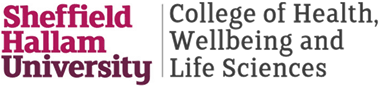 WBL Tutors are responsible for Acting as the first point of contact throughout the duration of the placementEnsuring an up to date audit is in placeArranging the Placement Learning Agreement meeting and Mid-Way Review with the placement supervisor and the student.Ensuring the following areas are discussed and agreed:The students learning needs and opportunities The experience and opportunities offered by the placementArrangements including Induction, health and Safety issues etcThe students' progress on placement University procedures and requirements e.g. cause for concern procedures, reports, observations etc.Any issues or concerns  Supervision, support and feedback arrangementsSupport the student and the placement supervisor throughout the course of the placement. Monitoring the quality of the placement and the student experienceMonitoring the student's academic and professional developmentSupporting negotiations where there are issues of concern and initiate and undertake the Concerns Process where necessaryManaging any problems or issues in relation to placements/the student e.g. clearance for placementLiaising with Placement Supervisor, Placement Lead and the SSA where appropriate about any student who is at risk of not completing the placement by the deadline. Supporting students who are unable to meet the placement deadline for 'reasonable' reasons and liaise with the Placement Lead and Placement team regarding extensions Recording and managing extensions to ensure that students meet the deadline. NB If students miss deadlines without agreement they will fail the module and have to repeat it.  Maintaining records of communication with the student/placement Maintaining positive partnerships with placement settings.The CYPF Placement team/Placement Lead are responsible for:  Updating and circulating provider database to CYPF Team to check and update where necessary Sending an initial email trawl request to providers	Requesting profile form/self-organised forms from students via BB	Updating CYPF Team regarding offers		Allocating placements in line with student profile forms	Following up and confirming allocations/locations etc.	Reviewing allocations with placement lead and CYPF Team Sending reminder to placement lead and CYPF team re audit status of providers. Publishing initial allocations on BB with one week appeal deadline	Reviewing appeals with placement lead and agreeing on decision and action as necessary.Publishing final allocations with contact details on BB 	Students are responsible for: Ensuring they are DBS checked and that they have their DBS numberAttending all OH appointments and ensuring that they are cleared for placementCompleting and submitting the placement profile form within the required timescale Once allocated and contact details are released students are responsible for contacting their placement setting and arranging an introductory meetingStarting the placement within agreed timescales and in line with the academic calendarAttending the placement as agreed in the learning agreementInforming the placement supervisor and the tutor if they are absent from the placement for any reason. NB If absence exceeds 7 days students must submit a sick note Participate in the induction process and ensuring familiarity and compliance with all policies and procedures Negotiate learning needs, opportunities, role and responsibilities with the placement supervisorBehaving in a professional manner at all times Ensuring that placement hours are signed off and that observations and final reports are completed and submitted by the submission date (or agreed extension) The placement supervisor is responsible for:Ensuring that an induction is undertaken with the studentProviding supervision, support and feedback to the student on an agreed basisSupporting the student in developing the necessary professional skills, knowledge and experienceAttending placement meetings with the student and the WBL tutor (2 per placement) Alerting the WBL tutor to any issues related to the student or to the placement Providing a summative report which indicates a pass/fail at the conclusion of the placementUndertaking 2 direct observations of the students practice and completing a written report of each observation Signing the log of placement hours and confirming that the student has undertaken 200 hours 